Стоимость туров в опции «Туры и Цены»Вкусные две страны Кавказа: Армения + Грузия7 днейМаршрут тура: Ереван - Тбилиси – ЕреванПроживание в гостиницах 3-4* (в одном из списка или аналогичном)Ереван: "Konyak hotel" 4*, "Comfort Hotel" 3*. Тбилиси: "Reikartz" 4*, "Hotel Reed" 4*, "Maria Luis" 4*, "Old Wall Hotel" 4*, "Hotel Boutique George" 3*, "King Tom" 3*Гарантированный тур от 1 человека1-й день. Прилет в Ереван. Переезд в Грузию.Важно: прилет в Ереван желательно до 15:30 - 16:00 (несколько рейсов между Арменией и Грузией в день)! Групповой переезд в Тбилиси. Смена автомобиля – трансфер в отель. Сегодня свободный день. Ночь в Тбилиси.2-й день. Завтрак. Обзорная экскурсия по Тбилиси. Мцхета. Дегустация коньяка. Прогулка по центру старого города, собор Цминда Самеба - кафедральный собор Святой Троицы, театр Габриадзе, храм Анчисхати, Мост Мира, погуляем по улице Шардени, серные бани,инжирный водопад. Мцхета и монастырь Джвари. Посетим саму древнюю столицу, город Мцхета, собор Светисцховели. Возвращаемся в Тбилиси. Далее мы отправимся на коньячный завод на дегустацию. Ночь в Тбилиси. Питание: Завтрак3-й день. Кахетия. Гомборский перевал. Алаверди. Телави. Некреси. Обед на озереПейзажи Циви-Гомборского горного хребта, горные реки и озера, древние памятники истории: монастыри, храмы, замки. Питание: Завтрак4-й день. Переезд в Ереван. Дорога обычно занимает около 5 часов. Время прохождения границы прогнозировать невозможно. После приезда в Ереван трансфер везет нас в отель (смена автомобиля). Ночь в Ереване. Питание: Завтрак5-й день. Хор Вирап. Нораванк. Винная дегустацияАрарат, монастырь у подножия - Хор Вирапа. В ущелье реки Арпа - монастырь Нораванк. Храм 13-14 века отличается необычной архитектурой и является к тому же усыпальницей армянских князей. Экскурсия по винному заводу, дегустация армянского вина. Ночь в Ереване. Питание: Завтрак6-й день. Обзорная пешеходная экскурсия по Еревану. Дегустация коньякаЕреванский Каскад, Театральная площадь, Северный проспект, Театра оперы и балета. Увидим памятник любимому народному персонажу горожан - торговцу цветами Карабала, площади Республики. Далее мы отправимся на коньячный завод на дегустацию.Ночь в Ереване. Питание: Завтрак7-й день. Трансфер в аэропорт. Питание: ЗавтракВ стоимость входитТранспортное обслуживание Трансфер аэропорт – отель - аэропортОбслуживание квалифицированного гидаПроживание в гостиницах 3-4* с завтракомВсе экскурсии и входные билеты, указанные в туреДегустация винаДегустация коньякаОбедВозможные доплатыАвиабилетыСтраховка,Персональные расходы,Обеды, ужины (если не включены в стоимость)заказ и оплата на месте перед экскурсиейВажно:Оплата производится в рублях РФ по внутреннему курсу компании на день оплатыЛицам, имеющим в паспорте какие-либо отметки, свидетельствующие о посещении Абхазии или Южной Осетии, будет отказано во въезде в Грузию.Въезд иностранцев в Грузию непосредственно через Южную Осетию и Абхазию запрещен – в данном случае грузинские власти расценивают подобный въезд как нелегальный со всеми вытекающими отсюда последствиями (от депортации до заключения под стражу).Турфирма оставляет за собой право изменения порядка проведения экскурсий, а также замены их на равноценные при сохранении общего объема экскурсионной программы.Турфирма оставляет за собой право замены гостиницы на равноценную.Компания не несет ответственность за погодные условия и режим работы экскурсионных объектов и может внести некоторые изменения в программу, а именно: замена экскурсий на аналогичные, изменение дней проведения экскурсий, объединение экскурсий.Актуальный порядок экскурсий будет указан в ваучере перед началом поездки.Все экскурсии заканчиваются в центре города (трансфер к началу экскурсий осуществляется).В случае неявки туристов к назначенному времени возврат денег за неиспользованные экскурсии не производится.Необходимо прибыть на место встречи в назначенное время, в противном случае ответственность за присоединение к группе полностью ложится на туриста.При посещении некоторых действующих монастырей и храмов женщинам не рекомендуется входить на территорию в брюках или шортах и без головного убора.Стоимость на человека за заезд, в долларах СШАСтоимость указана на основное место за человека за ночь/ за заезд, носит информационный характер (не учитывает стоимость дополнительных мест, размещение детей, стоимость страховок, пр.) и не является публичной офертой. Итоговая стоимость указывается при бронировании.Konyak Hotel 4*/ Comfort Hotel 3* ***/****. Завтрак Standart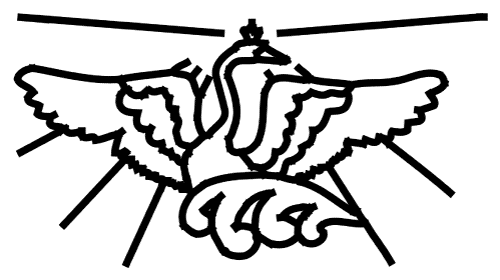 Туристическая компания «Белый Лебедь»тел. +7(495) 505-13-45, +7(495) 978-68-53info@beliylebed.ru   www.beliylebed.ruЗаезды ежедневноДлительность1-мест.2-мест.3-мест.С 23.01.24 по 26.12.20246н.1380426760